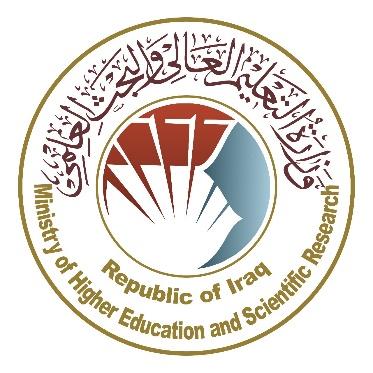   وزارة التعليم العالي والبحث العلميجهاز الإشراف والتقويم العلميدائرة ضمان الجودة والاعتماد الأكاديمي قسم الاعتماددليل وصف البرنامج الأكاديمي والمقردليل وصف البرنامج الأكاديمي والمقرر الدراسي2024 المقدمة: 		      يُعد البرنامج التعليمي بمثابة حزمة منسقة ومنظمة من المقررات الدراسية التي تشتمل على إجراءات وخبرات تنظم بشكل مفردات دراسية الغرض الأساس منها بناء وصقل مهارات الخريجين مما يجعلهم مؤهلين لتلبية متطلبات سوق العمل يتم مراجعته وتقييمه سنوياً عبر إجراءات وبرامج التدقيق الداخلي أو الخارجي مثل برنامج الممتحن الخارجي.    يقدم وصف البرنامج الأكاديمي ملخص موجز للسمات الرئيسة للبرنامج ومقرراته مبيناً المهارات التي يتم العمل على اكسابها للطلبة مبنية على وفق اهداف البرنامج الأكاديمي وتتجلى أهمية هذا الوصف لكونه يمثل الحجر الأساس في الحصول على الاعتماد البرامجي ويشترك في كتابته الملاكات التدريسية بإشراف اللجان العلمية في الأقسام العلمية.      ويتضمن هذا الدليل بنسخته الثانية وصفاً للبرنامج الأكاديمي بعد تحديث مفردات وفقرات الدليل السابق في ضوء مستجدات وتطورات النظام التعليمي في العراق والذي تضمن وصف البرنامج الأكاديمي بشكلها التقليدي نظام (سنوي، فصلي) فضلاً عن اعتماد وصف البرنامج الأكاديمي المعمم بموجب كتاب دائرة الدراسات ت م3/2906 في 3/5/2023 فيما يخص البرامج التي تعتمد مسار بولونيا أساساً لعملها.   وفي هذا المجال لا يسعنا إلا أن نؤكد على أهمية كتابة وصف البرامج الاكاديمية والمقررات الدراسية لضمان حسن سير العملية التعليمية.          مفاهيم ومصطلحات:            وصف البرنامج الأكاديمي: يوفر وصف البرنامج الأكاديمي ايجازاً مقتضباً لرؤيته ورسالته وأهدافه متضمناً وصفاً دقيقاً لمخرجات التعلم المستهدفة على وفق استراتيجيات تعلم محددة. وصف المقرر: يوفر إيجازاً مقتضياً لأهم خصائص المقرر ومخرجات التعلم المتوقعة من الطالب تحقيقها مبرهناً عما إذا كان قد حقق الاستفادة القصوى من فرص التعلم المتاحة. ويكون مشتق من وصف البرنامج.رؤية البرنامج: صورة طموحة لمستقبل البرنامج الأكاديمي ليكون برنامجاً متطوراً وملهماً ومحفزاً وواقعياً وقابلاً للتطبيق. رسالة البرنامج: توضح الأهداف والأنشطة اللازمة لتحقيقها بشكل موجز كما يحدد مسارات تطور البرنامج واتجاهاته.اهداف البرنامج: هي عبارات تصف ما ينوي البرنامج الأكاديمي تحقيقه خلال فترة زمنية محددة وتكون قابلة للقياس والملاحظة.هيكلية المنهج: كافة المقررات الدراسية / المواد الدراسية التي يتضمنها البرنامج الأكاديمي على وفق نظام التعلم المعتمد (فصلي، سنوي، مسار بولونيا) سواء كانت متطلب (وزارة، جامعة، كلية وقسم علمي) مع عدد الوحدات الدراسية. مخرجات التعلم: مجموعة متوافقة من المعارف والمهارات والقيم التي اكتسبها الطالب بعد انتهاء البرنامج الأكاديمي بنجاح ويجب أن يُحدد مخرجات التعلم لكل مقرر بالشكل الذي يحقق اهداف البرنامج. استراتيجيات التعليم والتعلم: بأنها الاستراتيجيات المستخدمة من قبل عضو هيئة التدريس لتطوير تعليم وتعلم الطالب وهي خطط يتم إتباعها للوصول إلى أهداف التعلم. أي تصف جميع الأنشطة الصفية واللاصفية لتحقيق نتائج التعلم للبرنامج. نموذج وصف البرنامج الأكاديمي   اسم الجامعة: جامعة البصرة    الكلية/ المعهد: كلية الادارة والاقتصاد   القسم العلمي: قسم الاحصاء    اسم البرنامج الأكاديمي او المهني: بكالوريوس في  الاحصاء.    اسم الشهادة النهائية: بكالوريوس في الاحصاء     النظام الدراسي: فصلي     تاريخ اعداد الوصف: 22/2/2024      تاريخ ملء الملف:  22/2/2024    دقـق الملف من قبل     شعبة ضمان الجودة والأداء الجامعي    اسم مدير شعبة ضمان الجودة والأداء الجامعي:    التاريخ                           التوقيع                 مصادقة السيد العميد     * ممكن ان تتضمن الملاحظات فيما اذا كان المقرر أساسي او اختياري  . يرجى وضع اشارة في المربعات المقابلة لمخرجات التعلم الفردية من البرنامج الخاضعة للتقييمنموذج وصف المقرررؤية البرنامج   تطمح كلية الإدارة والاقتصاد في جامعة البصرة بان تكون في مصاف الكليات المميزة عالمياً في المجالات الاقتصادية، الإدارية، المحاسبية، الاحصائية  والمالية وان تتميز علمياً وادارياً وفي جودة الخدمة التي تقدمها للمجتمع وأصحاب المصالح في المستوى الوطني والعربي والعالمي وان تلتزم بالثقافة المهنية الاكاديمية في صفوف الاكاديميين والموظفين فضلاً عن ملاحقة افاق التطور في الجوانب العلمية الاكاديمية الجامعية (التعليمة، البحثية، والخدمية).رسالة البرنامجتسعى كلية الإدارة والاقتصاد في جامعة البصرة الى تقديم افضل خدمة للمجتمع والأطراف التي تتبادل المصالح والمنافع معها، ومع الجامعة من خلال التشخيص الدقيق لحاجاتهم الحالية والمستقبلية وتحقيق الاستجابة الفاعلة الكفوءة لهذه الحاجات والتوقعات عن طريق ضمان جودة جميع العمليات والممارسات الجامعية (التعليمية، البحثية، الاستشارية،  والإدارية) وعلى وفق مايلي:الاستثمار الأفضل لموارد وطاقات الكلية من خلال الالتزام الفعال بتطبيق بنود نظام ضمان الجودة والاعتماد الاكاديمي. تحسين أداء الموارد البشرية (هيأت اكاديمية، ووظيفية) من خلال المشاركة بالدورات التدريسية والتطويرية التخصصية والمتقدمة في داخل البلد وخارجه.تهيئة الخطط والبرامج التي تتضمن استخدام الموارد (المادية، والمالية، والتقنية) المتاحة للكلية في تحسين الأداء الشامل للكلية. اهداف البرنامجتجسيد رؤية ورسالة وأهداف جامعة البصرة، وتطبيق أفضل الممارسات التعليمية مع التركيز على ضمان الجودة والاداء وتعزيزها .إعداد الكوادر المتخصصة القادرة على خدمة المجتمع و التهيئة لإعداد التخصصات المستقبلية.تسعى الكلية لعقد اتفاقيات تعاون علمية وثقافية مع الكليات المناظرة والاقسام المناظرة في االجامعات المختلفة لتحقيق أفضل الممارسات في مجالات التعليم والتعلم.الاهتمام بالبناء الفكري والثقافي وذلك من خلال الانفتاح على تجارب البلدان الأخرى في المجالات.التركيز على الجانب التطبيقي العملي الذي يسهم في بناء الشخصية الاكاديمية للطالب.الاعتماد البرامجي لا يوجدالمؤثرات الخارجية الأخرى لا يوجدهيكلية البرنامجهيكلية البرنامجهيكلية البرنامجهيكلية البرنامجهيكلية البرنامجهيكل البرنامج عدد المقرراتوحدة دراسيةالنسبة المئويةملاحظات *متطلبات المؤسسةلا يوجدمتطلبات الكليةلا يوجدمتطلبات القسم لا يوجدالتدريب الصيفيأخرىالتطبيقات الاحصائية1 – الكورس الاول298%وصف البرنامج وصف البرنامج وصف البرنامج وصف البرنامج وصف البرنامج السنة / المستوىرمز المقرر أو المساقاسم المقرر أو المساقالساعات المعتمدةالساعات المعتمدةالسنة / المستوىرمز المقرر أو المساقاسم المقرر أو المساقنظريعملي2023-2024 / الرابعةالتطبيق الاحصائي12مخرجات التعلم المتوقعة للبرنامجالمعرفة يهدف المقرر الى التعريف بعلم الاحصاء  الاستدلالي و ينقسم الى جزئيين هما التقدير والذي يتناول خصائص المقدرات الجيدة و طرق التقدير بنقطة والتقدير بفترة، في حين يتمثل الجزء الثاني باختبار الفرضيات والذي يشرح مفهوم الفرضية الاحصائية و انواعها و الطرائق الرياضية لتحديد المنطقة الحرجة للاختبار.المهارات القدرة على بناء وتحليل المشكلات لجميع المشاكل وكيفية حلها باستعمال علم الاحصاء الاستدلالي القيم  تنمية الشخصية الاكاديمية للطالب بحيث يكون له القدرة على التفكير والتحليل واتخاذ القرار بما يخص القضايا الاحصائية وغير الاحصائية استراتيجيات التعليم والتعلم اعتماد الاساس النظري وتزويد الطالب بكل مفردات المنهج .اعتماد اسلوب المناقشة من خلال طرح بعض الافكار خلال المحاضرة بحيث تنمي قدرة الطالب على فهم الموضوع بشكل مباشر.طرح الامثلة التطبيقية من خلال امثلة رقمية تحاكي المواضيع التي يتم تناولها نظريات بحيث تكتمل الصورة المعرفية للطالب نظرياً وتطبيقياً.اعتماد اسلوب الامتحان الفوري (التحريري والتحليلي) لتنمية روح التنافس بين الطلبة .اعتماد اسلوب الواجبات بعد انجاز اي موضوع ضمن المفردات الدراسية المحددة.طرائق التقييم الامتحانات اليومية.طرح الاسئلة المباشرة وتشكيل حلقة نقاشية صفية.حل التمارين والواجبات. الامتحانات الشهرية.الهيئة التدريسية الهيئة التدريسية الهيئة التدريسية الهيئة التدريسية الهيئة التدريسية الهيئة التدريسية أعضاء هيئة التدريسأعضاء هيئة التدريسأعضاء هيئة التدريسأعضاء هيئة التدريسأعضاء هيئة التدريسأعضاء هيئة التدريسالرتبة العلميةالتخصصالتخصصالمتطلبات/المهارات الخاصة (ان وجدت )اعداد الهيئة التدريسيةاعداد الهيئة التدريسيةالرتبة العلميةعامخاصملاكمحاضراستاذ مساعداحصاءاحصاء تطبيقيالخلفية العلمية في الرياضيات و الاحصاء الرياضيملاكالتطوير المهنيتوجيه أعضاء هيئة التدريس الجدد-----التطوير المهني لأعضاء هيئة التدريس------معيار القبول --------أهم مصادر المعلومات عن البرنامج الاستدلال الاحصائيد.عبد المجيد حمزة  ، د.ظافر حسين رشيدخطة تطوير البرنامج                           مناقشة النماذج الرياضية باسلوب تطبيقي من خلال محاكاة المشاكل الواقعية للمؤسسات مخطط مهارات البرنامجمخطط مهارات البرنامجمخطط مهارات البرنامجمخطط مهارات البرنامجمخطط مهارات البرنامجمخطط مهارات البرنامجمخطط مهارات البرنامجمخطط مهارات البرنامجمخطط مهارات البرنامجمخطط مهارات البرنامجمخطط مهارات البرنامجمخطط مهارات البرنامجمخطط مهارات البرنامجمخطط مهارات البرنامجمخطط مهارات البرنامجمخطط مهارات البرنامجمخرجات التعلم المطلوبة من البرنامجمخرجات التعلم المطلوبة من البرنامجمخرجات التعلم المطلوبة من البرنامجمخرجات التعلم المطلوبة من البرنامجمخرجات التعلم المطلوبة من البرنامجمخرجات التعلم المطلوبة من البرنامجمخرجات التعلم المطلوبة من البرنامجمخرجات التعلم المطلوبة من البرنامجمخرجات التعلم المطلوبة من البرنامجمخرجات التعلم المطلوبة من البرنامجمخرجات التعلم المطلوبة من البرنامجمخرجات التعلم المطلوبة من البرنامجالسنة / المستوىرمز المقرراسم المقرراساسي أم اختياري المعرفة   المعرفة   المعرفة   المعرفة   المهارات المهارات المهارات المهارات القيمالقيمالقيمالقيمالسنة / المستوىرمز المقرراسم المقرراساسي أم اختياري أ1أ2أ3أ4ب1ب2ب3ب4ج1ج2ج3ج42023-2024التطبيقات الاحصائي 1اساسي2023-2024اسم المقرر: التطبيقات  الاحصائي1اسم المقرر: التطبيقات  الاحصائي1اسم المقرر: التطبيقات  الاحصائي1اسم المقرر: التطبيقات  الاحصائي1اسم المقرر: التطبيقات  الاحصائي1اسم المقرر: التطبيقات  الاحصائي1اسم المقرر: التطبيقات  الاحصائي1اسم المقرر: التطبيقات  الاحصائي1اسم المقرر: التطبيقات  الاحصائي1مقدمة تعريفية عن التقدير واختبار الفرضياتمفهوم التقدير وطرائق التقدير بنقطة و بفترةمفهوم اختبار الفرضيات و انواع الخطأ و كيفية تحديد المنطقة الحرجة للاختبارمقدمة تعريفية عن التقدير واختبار الفرضياتمفهوم التقدير وطرائق التقدير بنقطة و بفترةمفهوم اختبار الفرضيات و انواع الخطأ و كيفية تحديد المنطقة الحرجة للاختبارمقدمة تعريفية عن التقدير واختبار الفرضياتمفهوم التقدير وطرائق التقدير بنقطة و بفترةمفهوم اختبار الفرضيات و انواع الخطأ و كيفية تحديد المنطقة الحرجة للاختبارمقدمة تعريفية عن التقدير واختبار الفرضياتمفهوم التقدير وطرائق التقدير بنقطة و بفترةمفهوم اختبار الفرضيات و انواع الخطأ و كيفية تحديد المنطقة الحرجة للاختبارمقدمة تعريفية عن التقدير واختبار الفرضياتمفهوم التقدير وطرائق التقدير بنقطة و بفترةمفهوم اختبار الفرضيات و انواع الخطأ و كيفية تحديد المنطقة الحرجة للاختبارمقدمة تعريفية عن التقدير واختبار الفرضياتمفهوم التقدير وطرائق التقدير بنقطة و بفترةمفهوم اختبار الفرضيات و انواع الخطأ و كيفية تحديد المنطقة الحرجة للاختبارمقدمة تعريفية عن التقدير واختبار الفرضياتمفهوم التقدير وطرائق التقدير بنقطة و بفترةمفهوم اختبار الفرضيات و انواع الخطأ و كيفية تحديد المنطقة الحرجة للاختبارمقدمة تعريفية عن التقدير واختبار الفرضياتمفهوم التقدير وطرائق التقدير بنقطة و بفترةمفهوم اختبار الفرضيات و انواع الخطأ و كيفية تحديد المنطقة الحرجة للاختبارمقدمة تعريفية عن التقدير واختبار الفرضياتمفهوم التقدير وطرائق التقدير بنقطة و بفترةمفهوم اختبار الفرضيات و انواع الخطأ و كيفية تحديد المنطقة الحرجة للاختباررمز المقرر:رمز المقرر:رمز المقرر:رمز المقرر:رمز المقرر:رمز المقرر:رمز المقرر:رمز المقرر:رمز المقرر:الفصل / السنة: فصليالفصل / السنة: فصليالفصل / السنة: فصليالفصل / السنة: فصليالفصل / السنة: فصليالفصل / السنة: فصليالفصل / السنة: فصليالفصل / السنة: فصليالفصل / السنة: فصليكورسات – الكورس الاولكورسات – الكورس الاولكورسات – الكورس الاولكورسات – الكورس الاولكورسات – الكورس الاولكورسات – الكورس الاولكورسات – الكورس الاولكورسات – الكورس الاولكورسات – الكورس الاولتاريخ إعداد هذا الوصف: تاريخ إعداد هذا الوصف: تاريخ إعداد هذا الوصف: تاريخ إعداد هذا الوصف: تاريخ إعداد هذا الوصف: تاريخ إعداد هذا الوصف: تاريخ إعداد هذا الوصف: تاريخ إعداد هذا الوصف: تاريخ إعداد هذا الوصف: 22/ 02/ 202422/ 02/ 202422/ 02/ 202422/ 02/ 202422/ 02/ 202422/ 02/ 202422/ 02/ 202422/ 02/ 202422/ 02/ 2024أشكال الحضور المتاحة: أشكال الحضور المتاحة: أشكال الحضور المتاحة: أشكال الحضور المتاحة: أشكال الحضور المتاحة: أشكال الحضور المتاحة: أشكال الحضور المتاحة: أشكال الحضور المتاحة: أشكال الحضور المتاحة: حضوري فقطحضوري فقطحضوري فقطحضوري فقطحضوري فقطحضوري فقطحضوري فقطحضوري فقطحضوري فقطعدد الساعات الدراسية (الكلي)/ عدد الوحدات (الكلي): عدد الساعات الدراسية (الكلي)/ عدد الوحدات (الكلي): عدد الساعات الدراسية (الكلي)/ عدد الوحدات (الكلي): عدد الساعات الدراسية (الكلي)/ عدد الوحدات (الكلي): عدد الساعات الدراسية (الكلي)/ عدد الوحدات (الكلي): عدد الساعات الدراسية (الكلي)/ عدد الوحدات (الكلي): عدد الساعات الدراسية (الكلي)/ عدد الوحدات (الكلي): عدد الساعات الدراسية (الكلي)/ عدد الوحدات (الكلي): عدد الساعات الدراسية (الكلي)/ عدد الوحدات (الكلي): عدد الساعات الدراسية (30) ساعةعدد الوحدات (3) وحدات دراسيةعدد الساعات الدراسية (30) ساعةعدد الوحدات (3) وحدات دراسيةعدد الساعات الدراسية (30) ساعةعدد الوحدات (3) وحدات دراسيةعدد الساعات الدراسية (30) ساعةعدد الوحدات (3) وحدات دراسيةعدد الساعات الدراسية (30) ساعةعدد الوحدات (3) وحدات دراسيةعدد الساعات الدراسية (30) ساعةعدد الوحدات (3) وحدات دراسيةعدد الساعات الدراسية (30) ساعةعدد الوحدات (3) وحدات دراسيةعدد الساعات الدراسية (30) ساعةعدد الوحدات (3) وحدات دراسيةعدد الساعات الدراسية (30) ساعةعدد الوحدات (3) وحدات دراسيةاسم مسؤول المقرر الدراسي ( اذا اكثر من اسم يذكر) اسم مسؤول المقرر الدراسي ( اذا اكثر من اسم يذكر) اسم مسؤول المقرر الدراسي ( اذا اكثر من اسم يذكر) اسم مسؤول المقرر الدراسي ( اذا اكثر من اسم يذكر) اسم مسؤول المقرر الدراسي ( اذا اكثر من اسم يذكر) اسم مسؤول المقرر الدراسي ( اذا اكثر من اسم يذكر) اسم مسؤول المقرر الدراسي ( اذا اكثر من اسم يذكر) اسم مسؤول المقرر الدراسي ( اذا اكثر من اسم يذكر) اسم مسؤول المقرر الدراسي ( اذا اكثر من اسم يذكر) ا.م.د.علي ناصر حسين              ali.hussien@uobasrah.edu.iq                                        ا.م.د.علي ناصر حسين              ali.hussien@uobasrah.edu.iq                                        ا.م.د.علي ناصر حسين              ali.hussien@uobasrah.edu.iq                                        ا.م.د.علي ناصر حسين              ali.hussien@uobasrah.edu.iq                                        ا.م.د.علي ناصر حسين              ali.hussien@uobasrah.edu.iq                                        ا.م.د.علي ناصر حسين              ali.hussien@uobasrah.edu.iq                                        ا.م.د.علي ناصر حسين              ali.hussien@uobasrah.edu.iq                                        ا.م.د.علي ناصر حسين              ali.hussien@uobasrah.edu.iq                                        ا.م.د.علي ناصر حسين              ali.hussien@uobasrah.edu.iq                                        اهداف المقرر اهداف المقرر اهداف المقرر اهداف المقرر اهداف المقرر اهداف المقرر اهداف المقرر اهداف المقرر اهداف المقرر بناء القدرات المعرفية للطلبة حول اهمية التطبيقات الاحصائيةتمكين الطلبة من استعمال اساليب التطبيقية في الاحصائص بناء القدرات المعرفية للطلبة حول اهمية التطبيقات الاحصائيةتمكين الطلبة من استعمال اساليب التطبيقية في الاحصائص بناء القدرات المعرفية للطلبة حول اهمية التطبيقات الاحصائيةتمكين الطلبة من استعمال اساليب التطبيقية في الاحصائص استراتيجيات التعليم والتعلم استراتيجيات التعليم والتعلم استراتيجيات التعليم والتعلم استراتيجيات التعليم والتعلم استراتيجيات التعليم والتعلم استراتيجيات التعليم والتعلم استراتيجيات التعليم والتعلم استراتيجيات التعليم والتعلم استراتيجيات التعليم والتعلم الاستراتيجيةالاستراتيجيةعرض المفاهيم والاساليب ومجالات تطبيقها ضمن الواقع العام.استراتيجية التعليم العصف الذهني.استراتيجية التعليم من خلال اعتماد النقاش المباشر في قاعة الدرس.عرض المفاهيم والاساليب ومجالات تطبيقها ضمن الواقع العام.استراتيجية التعليم العصف الذهني.استراتيجية التعليم من خلال اعتماد النقاش المباشر في قاعة الدرس.عرض المفاهيم والاساليب ومجالات تطبيقها ضمن الواقع العام.استراتيجية التعليم العصف الذهني.استراتيجية التعليم من خلال اعتماد النقاش المباشر في قاعة الدرس.عرض المفاهيم والاساليب ومجالات تطبيقها ضمن الواقع العام.استراتيجية التعليم العصف الذهني.استراتيجية التعليم من خلال اعتماد النقاش المباشر في قاعة الدرس.عرض المفاهيم والاساليب ومجالات تطبيقها ضمن الواقع العام.استراتيجية التعليم العصف الذهني.استراتيجية التعليم من خلال اعتماد النقاش المباشر في قاعة الدرس.عرض المفاهيم والاساليب ومجالات تطبيقها ضمن الواقع العام.استراتيجية التعليم العصف الذهني.استراتيجية التعليم من خلال اعتماد النقاش المباشر في قاعة الدرس.عرض المفاهيم والاساليب ومجالات تطبيقها ضمن الواقع العام.استراتيجية التعليم العصف الذهني.استراتيجية التعليم من خلال اعتماد النقاش المباشر في قاعة الدرس.بنية المقرربنية المقرربنية المقرربنية المقرربنية المقرربنية المقرربنية المقرربنية المقرربنية المقررالأسبوع الساعات الساعات مخرجات التعلم المطلوبة اسم الوحدة او الموضوع اسم الوحدة او الموضوع اسم الوحدة او الموضوع طريقة التعلم طريقة التقييم 133اعتماد اسلوب المناقشة من خلال طرح بعض الافكار خلال المحاضرة بحيث تنمي قدرة الطالب على فهم الموضوع بشكل مباشر.طرح الامثلة التطبيقية من خلال امثلة رقمية تحاكي المواضيع التي يتم تناولها نظريات بحيث تكتمل الصورة المعرفية للطالب نظرياً وتطبيقياً.اعتماد اسلوب الامتحان الفوري (التحريري والتحليلي) لتنمية روح التنافس بين الطلبة .تعريف المحاكاة: التعرف ببرنامج Matlabتعريف المحاكاة: التعرف ببرنامج Matlabتعريف المحاكاة: التعرف ببرنامج Matlabحضوريالامتحانات اليومية والاسئلة النقاشية المباشرة والامتحانات الشهرية233اعتماد اسلوب المناقشة من خلال طرح بعض الافكار خلال المحاضرة بحيث تنمي قدرة الطالب على فهم الموضوع بشكل مباشر.طرح الامثلة التطبيقية من خلال امثلة رقمية تحاكي المواضيع التي يتم تناولها نظريات بحيث تكتمل الصورة المعرفية للطالب نظرياً وتطبيقياً.اعتماد اسلوب الامتحان الفوري (التحريري والتحليلي) لتنمية روح التنافس بين الطلبة .توليد البيانات لطريقة المعكوس : بيانات مستمرةتوليد البيانات لطريقة المعكوس : بيانات مستمرةتوليد البيانات لطريقة المعكوس : بيانات مستمرةحضوريالامتحانات اليومية والاسئلة النقاشية المباشرة والامتحانات الشهرية333اعتماد اسلوب المناقشة من خلال طرح بعض الافكار خلال المحاضرة بحيث تنمي قدرة الطالب على فهم الموضوع بشكل مباشر.طرح الامثلة التطبيقية من خلال امثلة رقمية تحاكي المواضيع التي يتم تناولها نظريات بحيث تكتمل الصورة المعرفية للطالب نظرياً وتطبيقياً.اعتماد اسلوب الامتحان الفوري (التحريري والتحليلي) لتنمية روح التنافس بين الطلبة .التوزيع الاسيالتوزيع الاسيالتوزيع الاسيحضوريالامتحانات اليومية والاسئلة النقاشية المباشرة والامتحانات الشهرية433اعتماد اسلوب المناقشة من خلال طرح بعض الافكار خلال المحاضرة بحيث تنمي قدرة الطالب على فهم الموضوع بشكل مباشر.طرح الامثلة التطبيقية من خلال امثلة رقمية تحاكي المواضيع التي يتم تناولها نظريات بحيث تكتمل الصورة المعرفية للطالب نظرياً وتطبيقياً.اعتماد اسلوب الامتحان الفوري (التحريري والتحليلي) لتنمية روح التنافس بين الطلبة .التوزيع المنتظمالتوزيع المنتظمالتوزيع المنتظمحضوريالامتحانات اليومية والاسئلة النقاشية المباشرة والامتحانات الشهرية533اعتماد اسلوب المناقشة من خلال طرح بعض الافكار خلال المحاضرة بحيث تنمي قدرة الطالب على فهم الموضوع بشكل مباشر.طرح الامثلة التطبيقية من خلال امثلة رقمية تحاكي المواضيع التي يتم تناولها نظريات بحيث تكتمل الصورة المعرفية للطالب نظرياً وتطبيقياً.اعتماد اسلوب الامتحان الفوري (التحريري والتحليلي) لتنمية روح التنافس بين الطلبة .توزيع كوشي والتوزيع المنتظمتوزيع كوشي والتوزيع المنتظمتوزيع كوشي والتوزيع المنتظمحضوريالامتحانات اليومية والاسئلة النقاشية المباشرة والامتحانات الشهرية633اعتماد اسلوب المناقشة من خلال طرح بعض الافكار خلال المحاضرة بحيث تنمي قدرة الطالب على فهم الموضوع بشكل مباشر.طرح الامثلة التطبيقية من خلال امثلة رقمية تحاكي المواضيع التي يتم تناولها نظريات بحيث تكتمل الصورة المعرفية للطالب نظرياً وتطبيقياً.اعتماد اسلوب الامتحان الفوري (التحريري والتحليلي) لتنمية روح التنافس بين الطلبة .توليد البيانات للتوزيعات المتقطعةتوليد البيانات للتوزيعات المتقطعةتوليد البيانات للتوزيعات المتقطعةحضوريالامتحانات اليومية والاسئلة النقاشية المباشرة والامتحانات الشهرية733اعتماد اسلوب المناقشة من خلال طرح بعض الافكار خلال المحاضرة بحيث تنمي قدرة الطالب على فهم الموضوع بشكل مباشر.طرح الامثلة التطبيقية من خلال امثلة رقمية تحاكي المواضيع التي يتم تناولها نظريات بحيث تكتمل الصورة المعرفية للطالب نظرياً وتطبيقياً.اعتماد اسلوب الامتحان الفوري (التحريري والتحليلي) لتنمية روح التنافس بين الطلبة .توزيع باسوان توزيع ثنائي الحدينتوزيع باسوان توزيع ثنائي الحدينتوزيع باسوان توزيع ثنائي الحدينحضوريالامتحانات اليومية والاسئلة النقاشية المباشرة والامتحانات الشهرية833اعتماد اسلوب المناقشة من خلال طرح بعض الافكار خلال المحاضرة بحيث تنمي قدرة الطالب على فهم الموضوع بشكل مباشر.طرح الامثلة التطبيقية من خلال امثلة رقمية تحاكي المواضيع التي يتم تناولها نظريات بحيث تكتمل الصورة المعرفية للطالب نظرياً وتطبيقياً.اعتماد اسلوب الامتحان الفوري (التحريري والتحليلي) لتنمية روح التنافس بين الطلبة .التوزيع الهندسيالتوزيع الهندسيالتوزيع الهندسيحضوريالامتحانات اليومية والاسئلة النقاشية المباشرة والامتحانات الشهرية933اعتماد اسلوب المناقشة من خلال طرح بعض الافكار خلال المحاضرة بحيث تنمي قدرة الطالب على فهم الموضوع بشكل مباشر.طرح الامثلة التطبيقية من خلال امثلة رقمية تحاكي المواضيع التي يتم تناولها نظريات بحيث تكتمل الصورة المعرفية للطالب نظرياً وتطبيقياً.اعتماد اسلوب الامتحان الفوري (التحريري والتحليلي) لتنمية روح التنافس بين الطلبة .توليد المتغيرات المعتمدة حسب النماذجتوليد المتغيرات المعتمدة حسب النماذجتوليد المتغيرات المعتمدة حسب النماذجحضوريالامتحانات اليومية والاسئلة النقاشية المباشرة والامتحانات الشهرية1033اعتماد اسلوب المناقشة من خلال طرح بعض الافكار خلال المحاضرة بحيث تنمي قدرة الطالب على فهم الموضوع بشكل مباشر.طرح الامثلة التطبيقية من خلال امثلة رقمية تحاكي المواضيع التي يتم تناولها نظريات بحيث تكتمل الصورة المعرفية للطالب نظرياً وتطبيقياً.اعتماد اسلوب الامتحان الفوري (التحريري والتحليلي) لتنمية روح التنافس بين الطلبة .تقدير المعلمات في الانحدار الخطي البسيطتقدير المعلمات في الانحدار الخطي البسيطتقدير المعلمات في الانحدار الخطي البسيطحضوريالامتحانات اليومية والاسئلة النقاشية المباشرة والامتحانات الشهرية1133اعتماد اسلوب المناقشة من خلال طرح بعض الافكار خلال المحاضرة بحيث تنمي قدرة الطالب على فهم الموضوع بشكل مباشر.طرح الامثلة التطبيقية من خلال امثلة رقمية تحاكي المواضيع التي يتم تناولها نظريات بحيث تكتمل الصورة المعرفية للطالب نظرياً وتطبيقياً.اعتماد اسلوب الامتحان الفوري (التحريري والتحليلي) لتنمية روح التنافس بين الطلبة .ايجاد متوسط مربعات الخطاءايجاد متوسط مربعات الخطاءايجاد متوسط مربعات الخطاءحضوريالامتحانات اليومية والاسئلة النقاشية المباشرة والامتحانات الشهرية1233اعتماد اسلوب المناقشة من خلال طرح بعض الافكار خلال المحاضرة بحيث تنمي قدرة الطالب على فهم الموضوع بشكل مباشر.طرح الامثلة التطبيقية من خلال امثلة رقمية تحاكي المواضيع التي يتم تناولها نظريات بحيث تكتمل الصورة المعرفية للطالب نظرياً وتطبيقياً.اعتماد اسلوب الامتحان الفوري (التحريري والتحليلي) لتنمية روح التنافس بين الطلبة .توليد التوزيع الطبيعيتوليد التوزيع الطبيعيتوليد التوزيع الطبيعيحضوريالامتحانات اليومية والاسئلة النقاشية المباشرة والامتحانات الشهرية1333اعتماد اسلوب المناقشة من خلال طرح بعض الافكار خلال المحاضرة بحيث تنمي قدرة الطالب على فهم الموضوع بشكل مباشر.طرح الامثلة التطبيقية من خلال امثلة رقمية تحاكي المواضيع التي يتم تناولها نظريات بحيث تكتمل الصورة المعرفية للطالب نظرياً وتطبيقياً.اعتماد اسلوب الامتحان الفوري (التحريري والتحليلي) لتنمية روح التنافس بين الطلبة .التعاكل مع المشاكل الاحصائيةالتعاكل مع المشاكل الاحصائيةالتعاكل مع المشاكل الاحصائيةحضوريالامتحانات اليومية والاسئلة النقاشية المباشرة والامتحانات الشهرية1433اعتماد اسلوب المناقشة من خلال طرح بعض الافكار خلال المحاضرة بحيث تنمي قدرة الطالب على فهم الموضوع بشكل مباشر.طرح الامثلة التطبيقية من خلال امثلة رقمية تحاكي المواضيع التي يتم تناولها نظريات بحيث تكتمل الصورة المعرفية للطالب نظرياً وتطبيقياً.اعتماد اسلوب الامتحان الفوري (التحريري والتحليلي) لتنمية روح التنافس بين الطلبة .شرح النتائج الاحصائية وكيف التعامل معها في اختبار الفرضياتشرح النتائج الاحصائية وكيف التعامل معها في اختبار الفرضياتشرح النتائج الاحصائية وكيف التعامل معها في اختبار الفرضياتحضوريالامتحانات اليومية والاسئلة النقاشية المباشرة والامتحانات الشهرية1533اعتماد اسلوب المناقشة من خلال طرح بعض الافكار خلال المحاضرة بحيث تنمي قدرة الطالب على فهم الموضوع بشكل مباشر.طرح الامثلة التطبيقية من خلال امثلة رقمية تحاكي المواضيع التي يتم تناولها نظريات بحيث تكتمل الصورة المعرفية للطالب نظرياً وتطبيقياً.اعتماد اسلوب الامتحان الفوري (التحريري والتحليلي) لتنمية روح التنافس بين الطلبة .اختبار الفرضيات للبيانات الوصفيةاختبار الفرضيات للبيانات الوصفيةاختبار الفرضيات للبيانات الوصفيةحضوريالامتحانات اليومية والاسئلة النقاشية المباشرة والامتحانات الشهريةتقييم المقررتقييم المقررتقييم المقررتقييم المقررتقييم المقررتقييم المقررتقييم المقررتقييم المقررتقييم المقرر25 درجة امتحان الشهر الاول، تتضمن (20) درجة الامتحان الشهري و(5) درجات النشاطات اليومية 25 درجة امتحان الشهر الثاني ، تتضمن (20) درجة الامتحان الشهري و(5) درجات النشاطات اليوميةدرجة السعي النهائي (50) درجة25 درجة امتحان الشهر الاول، تتضمن (20) درجة الامتحان الشهري و(5) درجات النشاطات اليومية 25 درجة امتحان الشهر الثاني ، تتضمن (20) درجة الامتحان الشهري و(5) درجات النشاطات اليوميةدرجة السعي النهائي (50) درجة25 درجة امتحان الشهر الاول، تتضمن (20) درجة الامتحان الشهري و(5) درجات النشاطات اليومية 25 درجة امتحان الشهر الثاني ، تتضمن (20) درجة الامتحان الشهري و(5) درجات النشاطات اليوميةدرجة السعي النهائي (50) درجة25 درجة امتحان الشهر الاول، تتضمن (20) درجة الامتحان الشهري و(5) درجات النشاطات اليومية 25 درجة امتحان الشهر الثاني ، تتضمن (20) درجة الامتحان الشهري و(5) درجات النشاطات اليوميةدرجة السعي النهائي (50) درجة25 درجة امتحان الشهر الاول، تتضمن (20) درجة الامتحان الشهري و(5) درجات النشاطات اليومية 25 درجة امتحان الشهر الثاني ، تتضمن (20) درجة الامتحان الشهري و(5) درجات النشاطات اليوميةدرجة السعي النهائي (50) درجة25 درجة امتحان الشهر الاول، تتضمن (20) درجة الامتحان الشهري و(5) درجات النشاطات اليومية 25 درجة امتحان الشهر الثاني ، تتضمن (20) درجة الامتحان الشهري و(5) درجات النشاطات اليوميةدرجة السعي النهائي (50) درجة25 درجة امتحان الشهر الاول، تتضمن (20) درجة الامتحان الشهري و(5) درجات النشاطات اليومية 25 درجة امتحان الشهر الثاني ، تتضمن (20) درجة الامتحان الشهري و(5) درجات النشاطات اليوميةدرجة السعي النهائي (50) درجة25 درجة امتحان الشهر الاول، تتضمن (20) درجة الامتحان الشهري و(5) درجات النشاطات اليومية 25 درجة امتحان الشهر الثاني ، تتضمن (20) درجة الامتحان الشهري و(5) درجات النشاطات اليوميةدرجة السعي النهائي (50) درجة25 درجة امتحان الشهر الاول، تتضمن (20) درجة الامتحان الشهري و(5) درجات النشاطات اليومية 25 درجة امتحان الشهر الثاني ، تتضمن (20) درجة الامتحان الشهري و(5) درجات النشاطات اليوميةدرجة السعي النهائي (50) درجةمصادر التعلم والتدريس مصادر التعلم والتدريس مصادر التعلم والتدريس مصادر التعلم والتدريس مصادر التعلم والتدريس مصادر التعلم والتدريس مصادر التعلم والتدريس مصادر التعلم والتدريس مصادر التعلم والتدريس 